5.2.1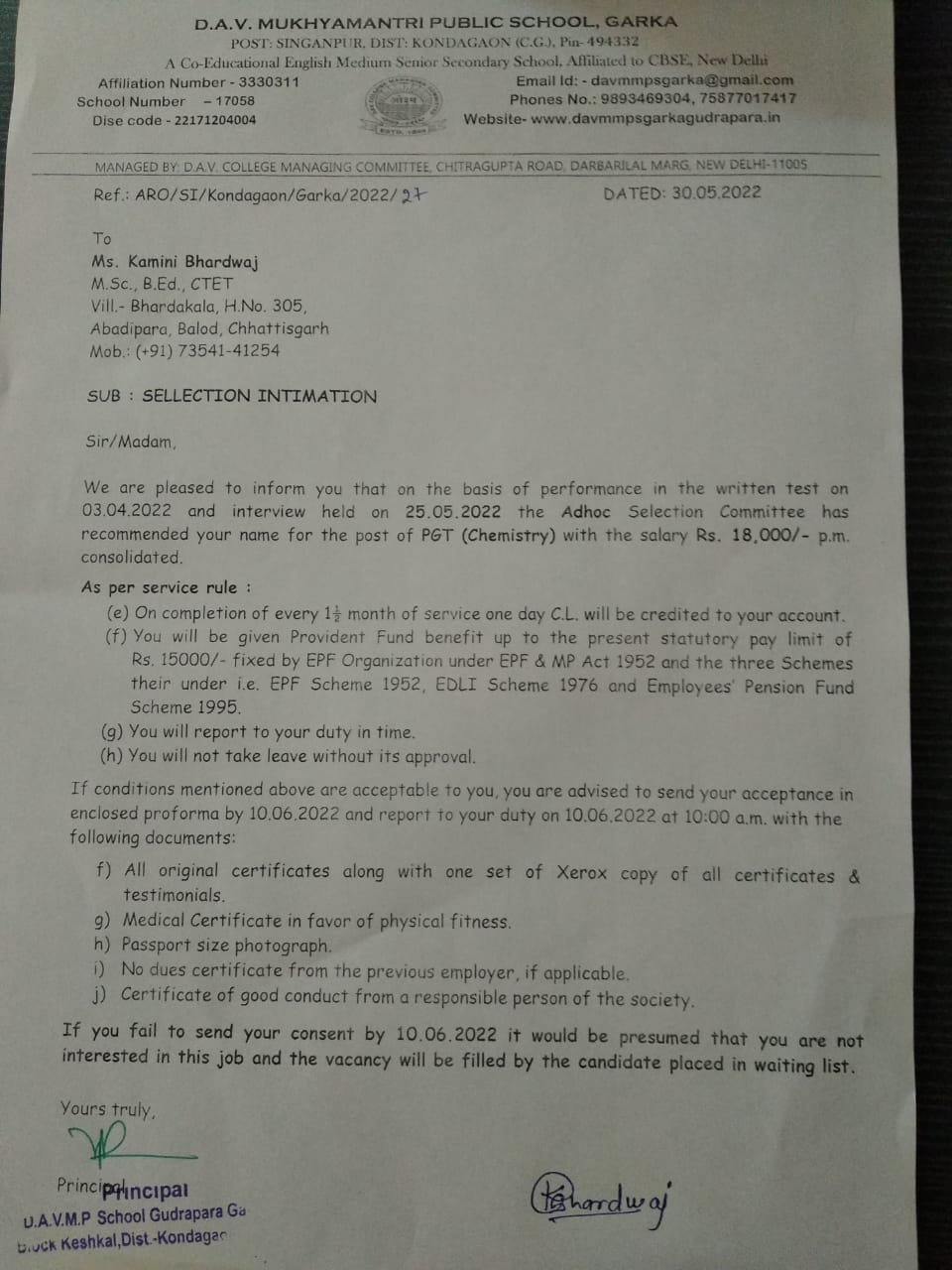 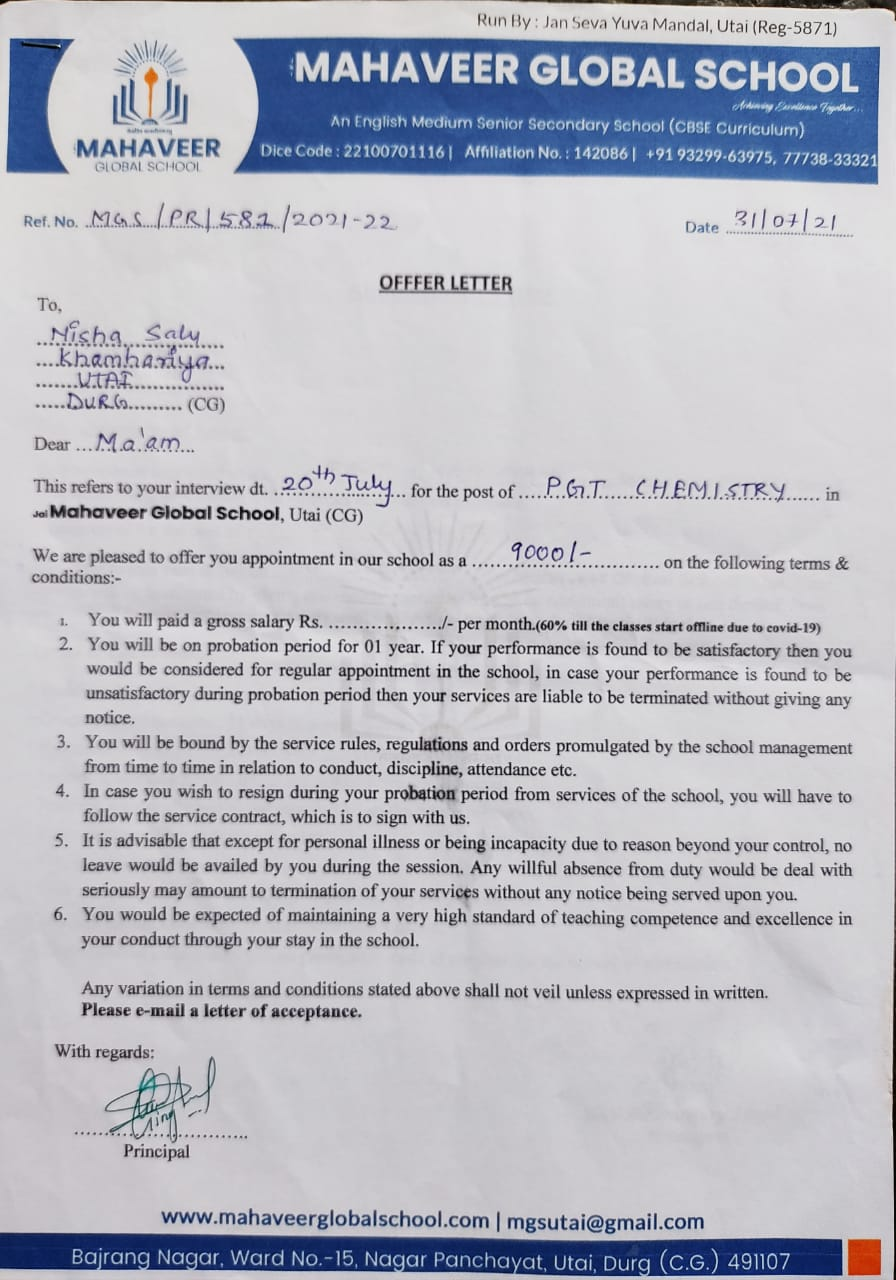 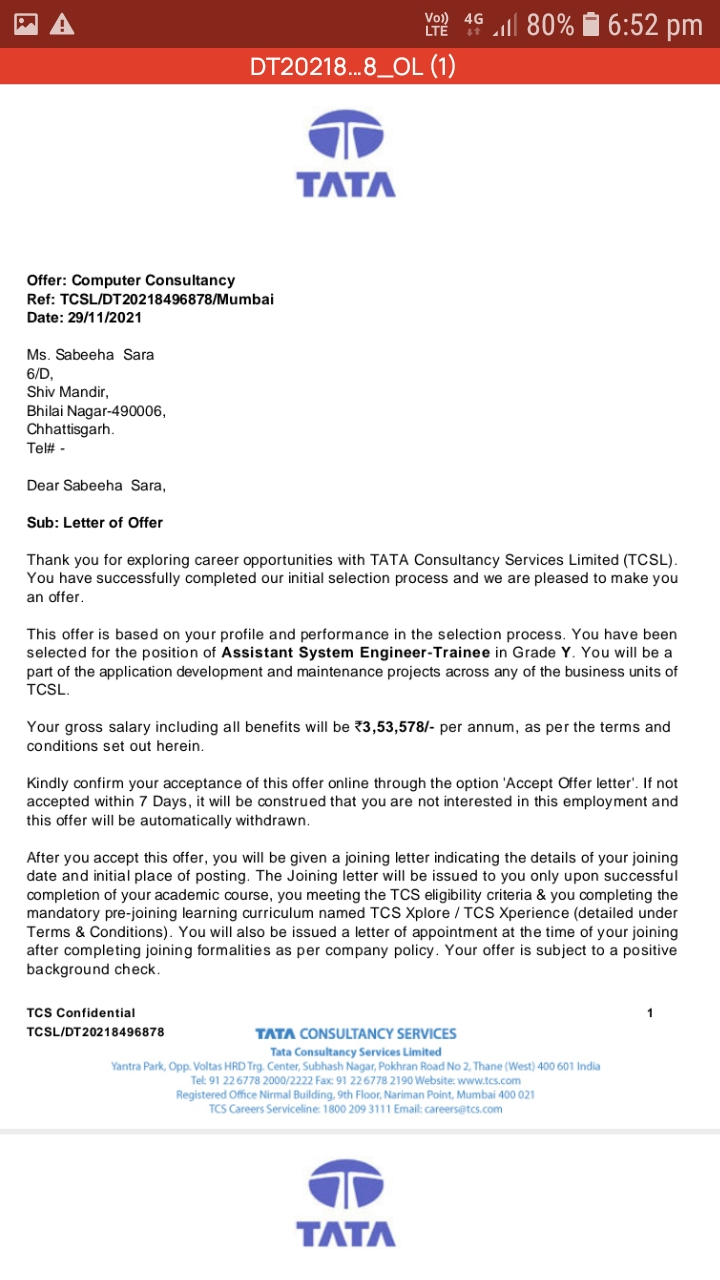 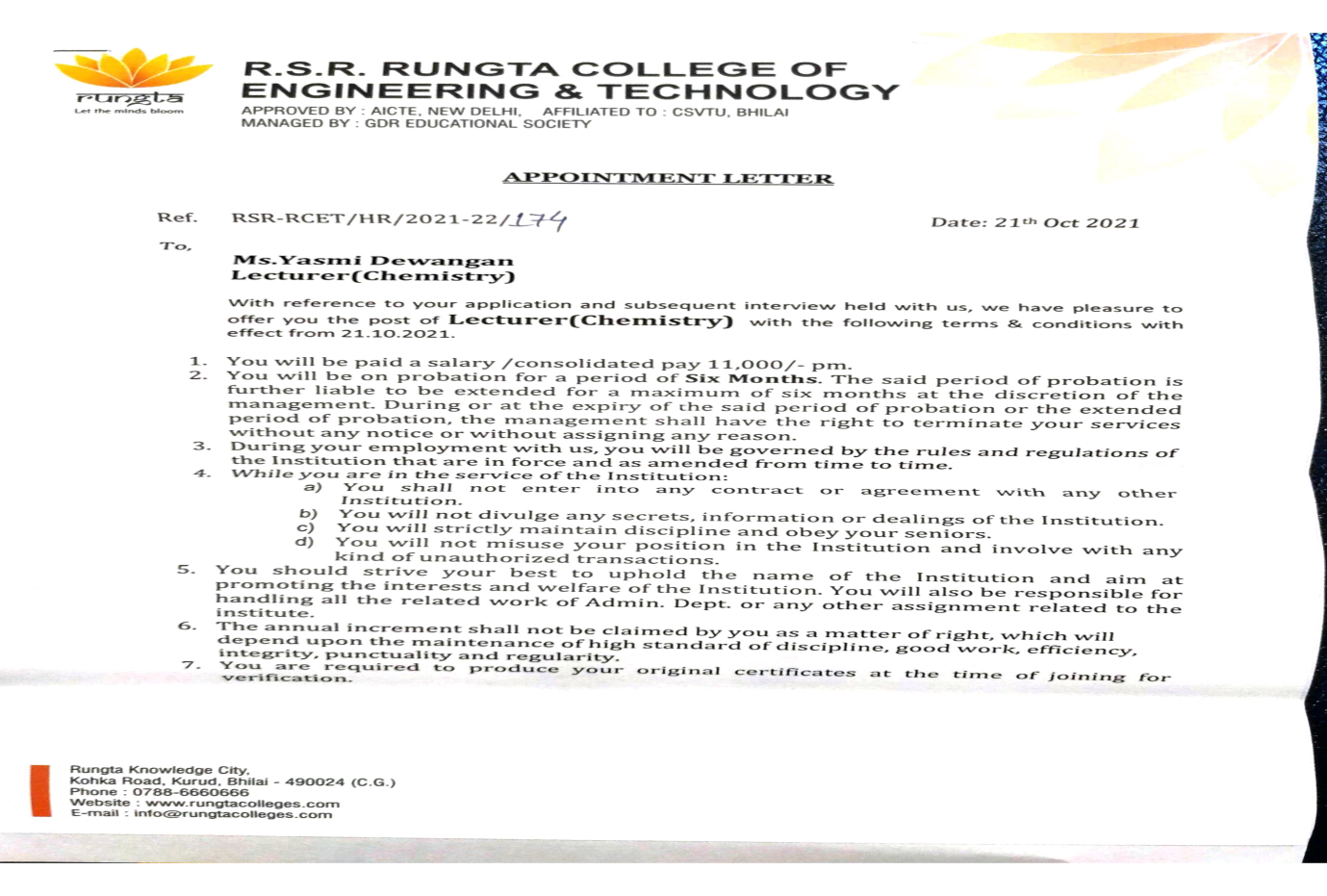 